高雄市福安國小110學年第2學期第20週教職員工朝報內容（111.6.20）午餐執秘：                                        	學務主任：     	             	    校長：單位報 告 內 容報 告 內 容報 告 內 容備註本週大事6/20一本週大事6/21二本週大事6/22三*6/22週三進修─環教研習：低碳生活與綠色飲食 講師：黃萬華 13:30視聽教室本週大事6/23四*6/23~6/30 期末評量本週大事6/24五本週大事6/25六本週大事6/26日校長室期末考因疫情考量改為線上多元方式進行，先與家長做溝通。學習扶助施測延期至九月，請導師或下學期老師多協助學生富樂牌快篩試劑更換回收請同仁多協助期末考因疫情考量改為線上多元方式進行，先與家長做溝通。學習扶助施測延期至九月，請導師或下學期老師多協助學生富樂牌快篩試劑更換回收請同仁多協助期末考因疫情考量改為線上多元方式進行，先與家長做溝通。學習扶助施測延期至九月，請導師或下學期老師多協助學生富樂牌快篩試劑更換回收請同仁多協助人事室教務處1.週三進修─環教研習：低碳生活與綠色飲食 講師：黃萬華 13:30視聽教室2.6/23-6/30期末評量：經6/20行政會議決議，期末評量採「線上及多元評量」方式，評量方式及由各科老師自行決定評量比例告知家長(如果有紙本可請學生或家長來拿寫完後拍照或交回皆可)3.學習扶助篩選測驗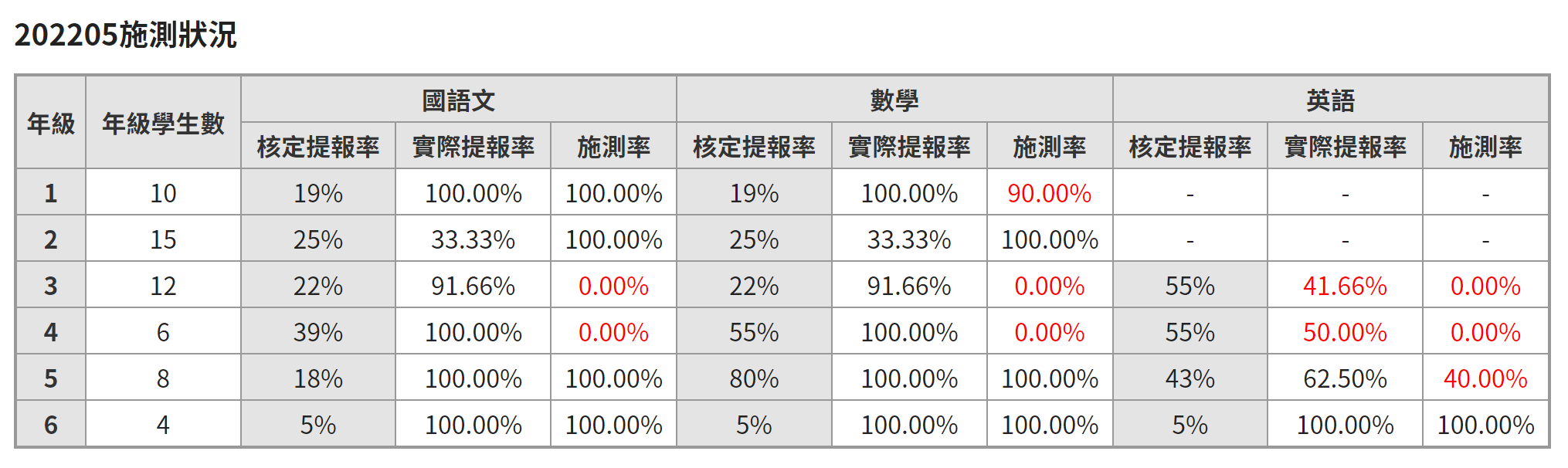 由於篩選測驗因停課無法施測，未施測學生延期至九月，暑期開班經學習扶助輔導小組評估可開班。   1.週三進修─環教研習：低碳生活與綠色飲食 講師：黃萬華 13:30視聽教室2.6/23-6/30期末評量：經6/20行政會議決議，期末評量採「線上及多元評量」方式，評量方式及由各科老師自行決定評量比例告知家長(如果有紙本可請學生或家長來拿寫完後拍照或交回皆可)3.學習扶助篩選測驗由於篩選測驗因停課無法施測，未施測學生延期至九月，暑期開班經學習扶助輔導小組評估可開班。   1.週三進修─環教研習：低碳生活與綠色飲食 講師：黃萬華 13:30視聽教室2.6/23-6/30期末評量：經6/20行政會議決議，期末評量採「線上及多元評量」方式，評量方式及由各科老師自行決定評量比例告知家長(如果有紙本可請學生或家長來拿寫完後拍照或交回皆可)3.學習扶助篩選測驗由於篩選測驗因停課無法施測，未施測學生延期至九月，暑期開班經學習扶助輔導小組評估可開班。   教務組科任老師請於7/1前上校務系統登錄成績， 各班學籍成績及輔導紀錄請導師們於7/6前完成，謝謝!  7/7校務系統封存科任老師請於7/1前上校務系統登錄成績， 各班學籍成績及輔導紀錄請導師們於7/6前完成，謝謝!  7/7校務系統封存科任老師請於7/1前上校務系統登錄成績， 各班學籍成績及輔導紀錄請導師們於7/6前完成，謝謝!  7/7校務系統封存學務處   1.因疫情停課，請各位老師協助回報學生況狀   2.高市府因富樂牌快篩試劑問題請學生家長換貨，若還有學生家長未換貨，麻煩導師聯繫學生家長將試劑送回至學務處。   1.因疫情停課，請各位老師協助回報學生況狀   2.高市府因富樂牌快篩試劑問題請學生家長換貨，若還有學生家長未換貨，麻煩導師聯繫學生家長將試劑送回至學務處。   1.因疫情停課，請各位老師協助回報學生況狀   2.高市府因富樂牌快篩試劑問題請學生家長換貨，若還有學生家長未換貨，麻煩導師聯繫學生家長將試劑送回至學務處。 1.學務組6/22週三教師環教研習，主題低碳飲食與綠色生活
時間：下午一點半開始
地點：視聽教室
注意事項：務必參加！
(調查可以到的老師有幾位)6/22週三教師環教研習，主題低碳飲食與綠色生活
時間：下午一點半開始
地點：視聽教室
注意事項：務必參加！
(調查可以到的老師有幾位)6/22週三教師環教研習，主題低碳飲食與綠色生活
時間：下午一點半開始
地點：視聽教室
注意事項：務必參加！
(調查可以到的老師有幾位)總務處事務組其他資訊：期末會進行教室電腦整理，請各位老師進行電腦資料備份6/21期末特推會報告(雅芬)一、110鑑定安置報告：本學年共轉銜廣興3名學生(6年級)，重新評估廣興2名學生，鑑定福安一名疑似生(淑華--並未通過)，**暑假重新評估(子毅)二、110年特教評鑑已經完成，目前尚未有評鑑結果。二、特教學生人數動態：福安6人、廣興2人、旗尾5人，共13人。三、課程計畫審查：111學年度福安國小部分，目前由原任課教師許志銘老師撰寫，已提交教務組。外校部分我們也已撰寫完畢，提交審查。福安課程計畫請宜君老師6/30再上傳至本校課程計畫網站即可，謝謝。資訊：期末會進行教室電腦整理，請各位老師進行電腦資料備份6/21期末特推會報告(雅芬)一、110鑑定安置報告：本學年共轉銜廣興3名學生(6年級)，重新評估廣興2名學生，鑑定福安一名疑似生(淑華--並未通過)，**暑假重新評估(子毅)二、110年特教評鑑已經完成，目前尚未有評鑑結果。二、特教學生人數動態：福安6人、廣興2人、旗尾5人，共13人。三、課程計畫審查：111學年度福安國小部分，目前由原任課教師許志銘老師撰寫，已提交教務組。外校部分我們也已撰寫完畢，提交審查。福安課程計畫請宜君老師6/30再上傳至本校課程計畫網站即可，謝謝。資訊：期末會進行教室電腦整理，請各位老師進行電腦資料備份6/21期末特推會報告(雅芬)一、110鑑定安置報告：本學年共轉銜廣興3名學生(6年級)，重新評估廣興2名學生，鑑定福安一名疑似生(淑華--並未通過)，**暑假重新評估(子毅)二、110年特教評鑑已經完成，目前尚未有評鑑結果。二、特教學生人數動態：福安6人、廣興2人、旗尾5人，共13人。三、課程計畫審查：111學年度福安國小部分，目前由原任課教師許志銘老師撰寫，已提交教務組。外校部分我們也已撰寫完畢，提交審查。福安課程計畫請宜君老師6/30再上傳至本校課程計畫網站即可，謝謝。決示